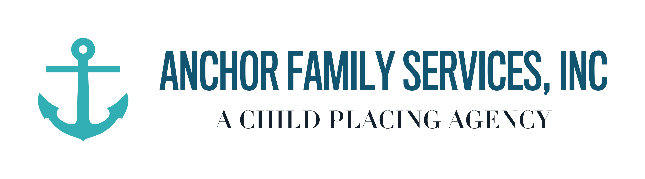 Restraint PolicyOur agency is a “no restraints” agency.  This means that we do not use restraints on a child as an emergency behavior intervention.  However, the above does not apply to the following situations:*If the child is exhibiting behaviors that could seriously cause potential death of themselves or others, including but not limited to suicidal and homicidal actions. *A child’s active attempt to run away may be considered an emergency situation when the following is a factor: (1) The child is developmentally or chronologically under six years old; (2) The child is suicidal;
(3) The home is located near a high traffic area;
(4) Adverse weather conditions pose a clear safety risk to the child; or (5) Other clear safety risks are present. Before using a permitted type of restraint, the caregiver must: Attempt less restrictive behavior interventions that prove to be ineffective at defusing the situation; and Use techniques to try to calm the child that has been used in your PAPH class. The use of restraint must be an appropriate response to the situation mentioned above and de-escalation must have failed.The caregiver must act to protect the child’s safety and consider the following: (1)  Characteristics of the immediate physical environment; (2)  Permitted types of emergency behavior intervention; and (3)  Potential risk of harm in using emergency behavior intervention versus the risk of not using emergency behavior intervention. The caregiver must: (1)  Initiate an emergency behavior intervention in a way that minimizes the risk of physical discomfort, harm, or pain to the child; and (2)  Use the minimal amount of reasonable and necessary physical force to implement the intervention. The caregiver must make every effort to protect the child’s: (1)  Privacy, including shielding the child from onlookers; and (2)  Personal dignity and well-being, including ensuring that the child’s body is appropriately covered. During any personal restraint, a caregiver qualified in emergency behavior intervention must:Monitor the:(A) Personal restraint to make sure it is being performed appropriately; and (B) Child’s breathing and other signs of physical distress; and Take appropriate action to ensure adequate respiration, circulation, and overall well- being. As soon as possible after starting the restraint, the caregiver must: Explain to the child the behaviors the child must exhibit to be released or have the intervention reduced, if applicable; and (2)  Permit the child to suggest actions the caregivers can take to help the child de- escalate. If the child does not appear to understand what the child must do to be released from the restraint the caregiver must attempt to re-explain it every 2 minutes until the child understands or is released from the intervention. If you do use a restraint to save a child from potential death of themselves or someone else, you must contact AFS staff immediately after the child comes out of the restraint.  A restraint form will also need to be completed and submitted to your Case Manager. Again, please remember we do not recommend or use restraints as anything other than a life saving measure for child(ren) in care.Please sign that you have been trained in emergency behavioral intervention (PAPH), including a proper restraint, and understand the restraint policy. ___________________________________________		________________________Foster/Adoptive Parent’s Signature 					 Date___________________________________________		________________________Foster/Adoptive Parent’s Signature 					 Date